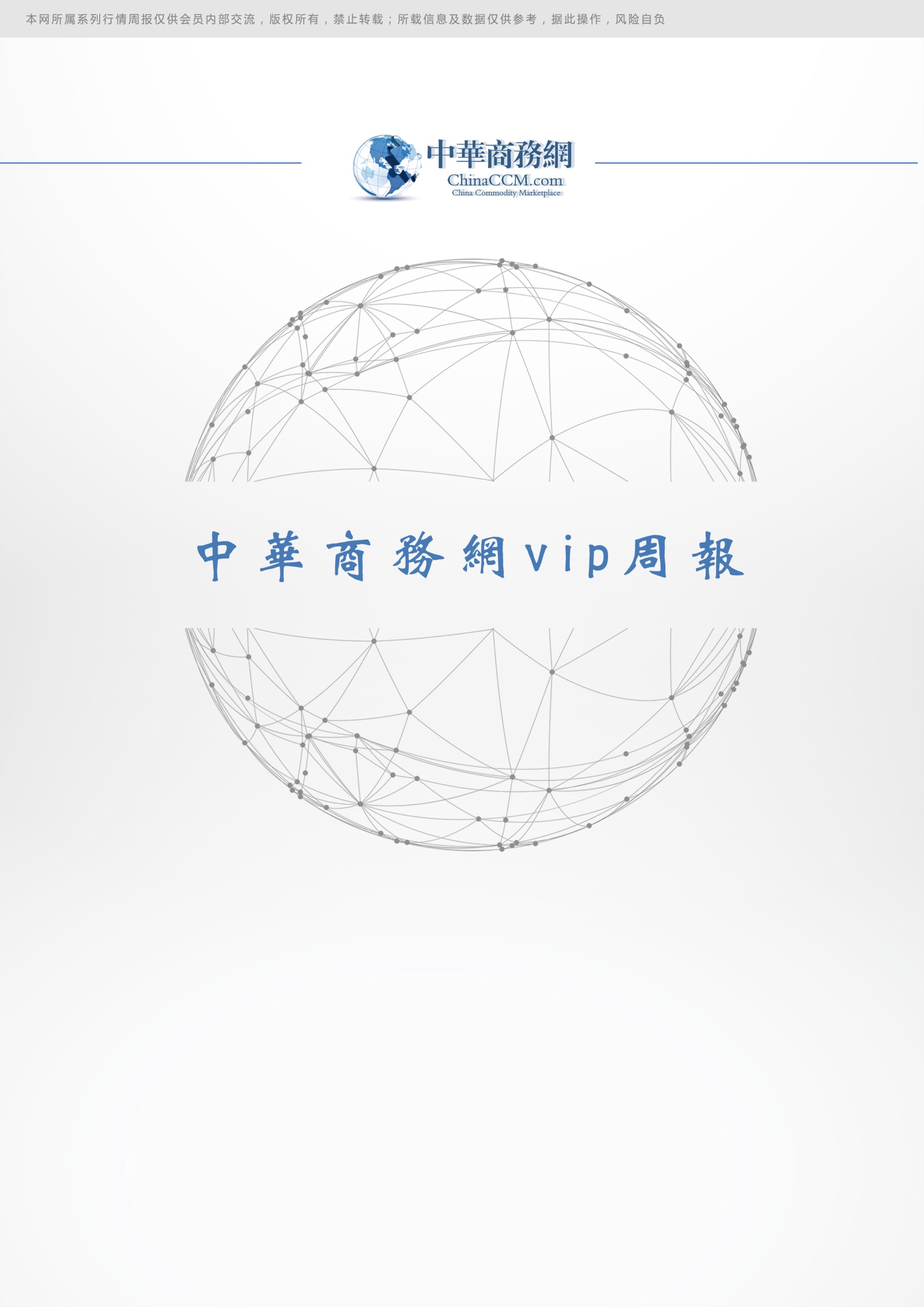 一、国际原油(一)、国际原油市场回顾 国际原油收盘价涨跌情况（单位：美元/桶）2.2019年国际原油价格走势图（二）、近期影响国际原油市场的主要因素1.美国原油库存情况 本周美国能源信息署(EIA)周三(5月1日)公布报告显示，上周美国原油库存急升近千万桶，同时原油产量再创纪录新高。EIA公布，截至4月26日当周，美国原油库存增加993.4万桶至4.706亿桶，创2018年11月16日当周(24周)以来最大增幅，且升至2017年9月以来最高水平，市场预估为增加148.5万桶。更多数据显示，上周俄克拉荷马州库欣原油库存增加46.3万桶。美国精炼油库存减少130.7万桶，连续7周录得下滑，市场预估为减少19.3万桶。美国汽油库存增加91.7万桶，连续10周录得下滑后再度录得增长，且创1月25日当周(14周)以来最大增幅，市场预估为减少100.5万桶。 美国5月3日当周API原油库存+281万桶，预期+190万桶，前值+680万桶。美国5月3日当周API库欣地区原油库存+61.8万桶，前值+140万桶。美国5月3日当周API汽油库存-283万桶，前值-110万桶。美国5月3日当周API精炼油库存-83.4万桶，前值-210万桶。2.美国经济形势本周北京时间9日凌晨，美股周三收盘涨跌不一，道指微幅收高。投资者正权衡财报、经济数据及货币政策等不确定性因素。美东时间5月8日16：00(北京时间5月8日04：00)，道指涨2.24点，或0.01%，报25967.33点;标普500指数跌4.63点，或0.16%，报2879.42点;纳指跌20.44点，或0.26%，报7943.32点。周三之前，全球股市遭到猛烈抛售，市值蒸发超过1万亿美元。美国股市周一周二连续两个交易日全线下挫，录得今年1月初以来的最大两天跌幅。日本股市在结束10天超长假期之后，同样录得连续两天下挫，在所有发达国家股市中表现垫底。尽管过去两天美股跌幅仅为2%，不过很少有2%的回调让人感觉恐怖如斯：1、投资者发出卖盘指令的速度之快令人咋舌;2、市场波动性大幅拉升，恐慌指标VIX两天狂飙50%，自1月以来首次突破20。周二盘中纽约证交所下跌股比例一度高达89%，超越了去年12月24日暴跌之日的水平。券商RobertW.Baird董事总经理兼市场策略师MichaelAntonelli表示：“我们不想看到某个交易日有90%的股票都在下跌，这样的情况发生时，你很难说它是一种正常的横盘整理。”伴随美股快速下跌，CBOE波动率指数跳涨25%，创出了五个月来的最大涨幅。期权市场中，VIX相关看涨、看跌期权总成交量达到240万，创2018年2月8日以来的最高纪录。据统计，在本周迄今的这一波抛售中，全球股市的市值蒸发了近1.36万亿美元。除此之外，市场波动性也报复性地上扬。在全球股市承受压力时，财报季仍在迅速推进。卡特彼勒(CAT)与福特汽车(F)股价走低。英伟达(NVDA)与美光科技(MU)等芯片股均收跌。周三早间，德国商业银行宣布盈利符合预期。西门子业绩超出预期。丰田汽车和本田汽车的盈利与销售收入均低于分析师预期。华特迪士尼(DIS)和福克斯将在盘后公布财报。到目前为止，88%的标准普尔500成份公司已公布第一季度业绩。据统计，73%公司利润超出了预期，平均超预期幅度为6.7%。海外经济数据面，中国4月出口意外下降，但进口有所增长。周三中国公布的经济数据显示4月贸易盈余增138.4亿美元，远低于市场预期。不过对美贸易盈余从3月份的205亿美元上涨至210.1亿美元。海外央行政策动态受到关注。当地时间周三早间，日本央行公布货币政策会议纪要。会议记录显示，全球需求放缓令依赖出口的日本经济前景蒙上阴影下，大部分委员认为应当继续维持宽松，因距离实现物价目标仍然遥远。新西兰联储周三宣布降息25个基点至1.5%，下调基准利率有助于形成更加均衡的利率前景;这是该联储自2016年11月以来首次降息，并创下其有史以来最低基准利率。新西兰央行宣布降息后，新西兰元汇率下跌超过1%。投资者还在关注其他重要事件。南非将在周三举行全国大选。周四，美国将公布贸易数据，中国将报告通胀数据。周五，美国将公布4月消费者价格指数(CPI)。其他市场表现美国西德州中质原油(WTI)期货价格收高72美分，涨幅1.2%，收于62.12美元/桶。3.世界经济形势《“一带一路”贸易投资指数(BRTII)》(以下称BRTII)报告5月7日在北京发布。报告对2012年至2017年的41个样本国进行分析测算，并从规模、便利化、风险、潜力4个维度，对“一带一路”沿线国家的贸易、投资发展情况及未来趋势进行全面评估与量化分析。报告显示，“一带一路”内部贸易在全球总贸易中的占比提升明显，至2017年已达13.4%，其内部贸易体量已相当于欧盟内部贸易体量的65%。对外经济贸易大学经济学部部长、国际经济贸易学院院长洪俊杰教授说：“经过测算，我们发现从内部贸易规模看，‘一带一路’沿线国家和地区已经成为继欧盟之后的全球第二大贸易板块，外资流动逆势上升，互联互通红利逐渐显现。可以预计，‘一带一路’沿线地区将持续成为未来全球经贸增长的新亮点。”“共建‘一带一路’倡议源于中国，但机会和成果属于世界。目前，已有127个国家和29个国际组织同中国签署各类形式的‘一带一路’合作文件。”中国国际经济交流中心总经济师陈文玲说，“贸易投资畅通是推动世界经济发展的强大动力，通过促进提升‘一带一路’贸易投资便利化水平，降低软、硬设施互联互通综合成本，以及交易成本和营商成本，将大大提升参与各国的经济全球化广度和深度。”BRTII研究发现，“一带一路”倡议提出以来，沿线国家内部贸易联系愈发紧密，全球贸易参与程度稳步提升，2017年贸易参与度达到55.2%。从贸易方式看，中间品贸易成为“一带一路”区域贸易的主要形式，2017年“一带一路”中间品贸易占区域内贸易的61.0%。BRTII结果显示，2017年中国中间品进口总额为9431.2亿美元，其中自“一带一路”沿线国家进口3023.1亿美元。中国巨大的市场需求极大促进了“一带一路”国家贸易增长。近年来，“一带一路”沿线国家在全球投资中的地位日益凸显，跨境资本增速远高于其他区域。2017年“一带一路”沿线国家和地区对外直接投资和吸引外资的总额分别达到1554亿美元和3237亿美元，分别同比增长27.3%和2.1%，已成为全球最重要的外资流入地，其31.6%的占比，超过北美自由贸易区的23.0%以及欧盟的21.2%。特别是一些重大项目投资大大增强了东道国可持续发展的能力。无论是FDI(外商直接投资)还是ODI(境外直接投资)，中国均为“一带一路”跨境资本流量第一大国。中国自2015年以来实现对外直接投资净流出，连年成为“一带一路”最大的外资净流出国。报告认为，庞大的中国市场将成为引领“一带一路”沿线国家经济持续增长的新动力。但与此同时，尽管相关贸易和投资风险呈平稳下降趋势，但由于存在结构性风险，制约了发展与合作潜力释放。指数评价结果显示，“一带一路”沿线国家各项贸易投资波动性较大，不利于推动“一带一路”贸易投资畅通。BRTII研究预计，未来“一带一路”有望成为全球新的贸易投资增长中心之一，但也需要在促进贸易投资便利化、弥补基础设施投入不足、提升价值链合作、缩小区域间的不均衡上加强国际合作。(三)、2018年11月份全国原油进出口统计数据（产销国）(四)、后市预测本周美国WTI原油原油价格在61.4- 62.25美元/桶。布伦特原油价格在69.88- 71.24美元/桶震荡。周内国际油价格震荡不稳。美国原油库存及产量齐降鼓舞了多头士气，不过沙特或将填补伊朗原油供应缺口的消息依然令油价上行空间受限。美国WTI原油期货价格盘中最高触及62.37美元/桶，布伦特原油期货价格盘中最高触及70.70美元/桶。基本面利好因素：美国能源信息署(EIA)周三(5月8日)公布报告显示，截至5月3日当周，美国原油库存减少396.3万桶至4.666亿桶，创3月22日当周(7周)以来最大降幅，市场预估为增加121.5万桶。美国精炼油库存减少15.9万桶，连续8周录得下滑，市场预估为减少109.6万桶。美国汽油库存减少59.6万桶，市场预估为减少43.4万桶。此外，上周美国国内原油产量减少10万桶至1220万桶/日。由于特朗普威胁加征关税，市场一度担心中国可能会考虑取消本周的新一轮贸易谈判，风险情绪遭受打压令油价承压重挫，不过随后中国方面表态仍计划前往美国进行谈判，但世界最大的两个经济体之间的贸易紧张情绪仍在蔓延，这令市场风险情绪遭受冲击。外媒周三(5月1日)公布调查报告显示，4月石油输出国组织(OPEC)原油产量触及四年低位，因经济制裁重创伊朗和委内瑞拉原油产量，同时以沙特为首的OPEC成员国仍稳步推进减产行动。调查数据显示，14个OPEC成员国4月原油产量预计为3023万桶/日，较3月减少了9万桶/日，触及2015年以来最低水平。4月11个参与减产的OPEC成员国减产执行率达到132%，低于3月达成的145%，因尼日利亚产量增长以及沙特和伊拉克产量的小幅回升。基本面利空因素：沙特计划满足其6月份收到的所有原油采购请求，特别是那些由于最近美国制裁而不得不停止购买伊朗原油的国家。根据一位熟悉沙特计划的波斯湾人士的说法，这个世界最大的原油出口国已经收到客户对下个月出货的要求，其中包括来自伊朗原油的前买家，不过这些订购信息均在客户的要求下保密。美国油服公司贝克休斯(Baker Hughes)周五(5月3日)公布数据显示，截至5月3日当周，美国石油活跃钻井数增加2座至807座，三周来首次录得增长。更多数据显示，截至5月3日当周美国石油和天然气活跃钻井总数减少1座至990座。预测下周WTI油价将触及58-67美元/桶，布油在之后几个月触及68-78美元/桶。二、 石脑油2. 1国际石脑油市场价格                                                                 单位：美元/吨  ①单位：美元/桶2.2地炼石脑油市场本周石脑油：特朗普推特宣布对中国商品加税，言语中透露中美贸易谈判已经进入僵局，贸易局势恶化的倾向令大宗商品市场大举承压，原油期货价格盘中走势宽幅下挫，判断外盘时间5月6日欧美原油期货价格将录得宽幅下跌。国内石脑油市场交投氛围并不热络，实际成交自假期归来以阴跌为主，尽管假期下游库存得到一定消化，但节后市场需求不足，昌邑焦化加氢石脑油恢复出货，市场供应量有所增加，短线看跌。2.3本周国内石脑油价格汇总山东地炼石脑油价格汇总 单位：元/吨2.4山东地炼石脑油价格走势图三、本周国内油品市场分析及预测3．1  成品油市场动态本周，国际原油期货震荡走低，据测算第八个工作日参考原油变化率为-2.25%。受此影响，国内成品油市场购销氛围回暖，各地主营单位汽柴油价格上调。与此同时，山东地炼成品油行情弱势震荡，各炼厂报价均有下滑，且成交保持100元/吨左右优惠。具体来看出货方面：五一节日期间，各地高速对危化品车辆限行导致运输不畅，加上下游用户大都节前备货充足，市场交投气氛低迷。节后归来，虽然经过一段时间消化社会单位库存有所下降，但原油走势不振对行情起到一定打压，故业者大单采购操作甚少，市场交投气氛平和。后市前瞻：进入下周，无论是中美贸易战还是美伊制裁案，都存在着极大的不确定性，因此令油价难以适从，WTI主流运行区间在60-64(均值62)美元/桶之间。在缺少消息面利好刺激下，山东地区成品油行情恐将维持清淡局面，下游买家购进操作谨慎，而地炼方面仍以出货走量为主。综上所述，预计下周山东地炼汽柴油价格继续承压。华北地区主营成品油行情下滑，交投气氛寡淡。分析来看，4月26日成品油零售价兑现上调，但国际原油转弱，新一轮周期变化率负向运行，零售价下调预期逐渐增强，消息面趋向利空，打压区内主营成品油价格下滑。五一假期前业者多已完成备货，市场转入消库阶段，交投气氛遇冷，节后受原油下跌影响，市场心态较为谨慎，入市采购亦难提量。后市而言，国际油价或处于震荡阶段，下周一成品油零售价预计将兑现下调，消息面偏空主导下，故预计下周华北地区成品油行情将继续走低，成交气氛维持冷清。华南地区成品油行情疲软下滑，市场交投气氛清淡难改。具体来看，原油期货震荡下跌，零售价于26日兑现上调，而后变化率转为负向区间运行，本轮零售价下调预期显现，消息方面利空油市。步入五一假期，市场交投基本停滞。节后归来，山东地炼汽柴油价格走低，主营单位汽柴油价格亦有下滑，业者普遍场外消库观望，市场交投气氛清淡不已。后市来看，原油期货区间震荡为主，零售价将于下周兑现下调，预计下周华南地区汽柴油行情下行压力犹存，市场交投气氛改善不易。华中地区消息面难寻支撑，区内汽柴价格弱势下探。具体分析如下，本周期内，国际油价震荡回落，新一轮变化率负向不断加深运行，消息面指向偏空。因恰逢“五一假期”，节前主营销售政策变化有限，价格波动甚微。节后归来，步入新的销售周期，各单位出货积极性高，消息面方面难寻支撑，区内汽柴油价格顺势回落，且成交优惠十分宽松。而下游入市十分谨慎，市场观望气氛有增无减，购销气氛十分清淡。后市来看，国际原油或难有较大波动，本轮零售价大概率兑现下调，消息面将维持偏空指引。预计近期内区内主营汽柴价格将继续承压运行，各单位将维持维持宽松灵活的销售政策。下游买进或难有明显改善。华东地区成品油行情承压回落，市场购销气氛平淡。具体来看，国际油价震荡走弱，零售价于4月26日24时兑现上调，新一轮变化率则转为负向运行，消息面对市场难有支撑。“五一”节前，业者多提前备货，市场交投逐步转淡，华东主营成品油行情持稳运行，而节后归来，市场观望气氛难消，华东主营普遍出货不畅，汽柴价格承压下滑，多地主营出货维持宽松优惠。此外，关于零售价大幅下跌的传闻甚嚣尘上，业者心态打压明显，市场购销气氛颇为清淡。后市而言，国际油价短期难改震荡走势，本轮零售价下调概率较大，消息面仍难有明显利好支撑。预计下周华东汽柴行情或依旧承压，随着月中临近，主营销售压力渐显，部分单位或进一步加大促销力度，业者观望心态仍较浓郁，入市操作或难明显改善。西北地炼汽柴行情有所回落，市场成交氛围平淡。分析来看：4月26日成品油零售价上调兑现，但延长集团销售任务压力之前，汽柴行情不涨反降，其中，汽油跌幅较大，在250元/吨。不过，进入新一轮计价周期，国际油价走势转弱，消息面对市场难有支撑。同时，节前业者补货基本到位，市场进入去库存阶段，成交气氛转淡。节后返市，变化率维持负向区间运行，下调利空难以消除。此外，下游库存仍维持高位，业者入市补货谨慎，市场成交难有明显改善。销售公司出货不畅，不过柴油基本面尚可，价格保持稳定;汽油供应过剩压力较大，成交价格继续回落。就后市而言，无论是中美贸易战还是美伊制裁案，都存在着极大的不确定性，预计国际油价或保持区间内震荡，本轮零售价下调为大概率事件。同时，虑到市场中有关零售价以及消费税的调整的消息影响，本轮调价降幅极有可能远超预期，市场观望气氛浓郁。业者消库为主，入市补货稀少，市场成交气氛低迷。消息面利空主导市场，预计西北地炼汽柴行情或将走跌。西南地区汽柴行情涨后回落，市场成交维持平淡。分析来看：4月26日成品油零售价上调兑现之后，部分地区主营单位价格略有跟涨。但 “五一”节前业者备货到位，市场成交陷入低迷，主营出货不畅，个别地区价格再度回落。“五一”节后返市，国际油价弱势震荡，变化率负向区间运行，下调预期对市场仍有打压。此外，业者前期库存消耗有限，因此入市补货较为有限。为缓解后期销售压力，主营价格多高位下调，且成交优惠加深，整体行情保持下行。就后市而言，国际油价或保持宽幅震荡，本轮零售价下调为大概率时间，加之，近期市场传言消费税下调，令市场观望气氛更为浓郁。业者清库存为主，入市补货稀少。预计西南地区汽柴行情或继续走跌。四、国内溶剂油市场综述　　本周布兰特原油期货收高0.02美元，报每桶70.39美元，从日低69.40美元反弹。美国原油期货下跌0.42美元，报每桶61.70美元。本轮第9个工作日，原油估价71.709较基准价跌0.876或-1.21%，暂预计5月13日24时成品油零限价下调85元/吨。分析认为，近期溶剂油市场整体交投氛围难有较大好转，非标溶剂油较高概率继续下探，国标溶剂油刚需算是稳定，调整空间不大，主流或以目前价位持稳度日。两大集团国标6#溶剂油均价5555元/吨，国标120#溶剂油均价6175元/吨，国标200#溶剂油均价7775元/吨。山东地区国标6#溶剂油均价5130元/吨，国标120#溶剂油均价5063元/吨，国标200#溶剂油5725元/吨。非标120#溶剂油均价4725元/吨;非标200#溶剂油均价5015跌10元/吨。本周溶剂油市场主流维持盘稳，但山东厂区仍有跌势。非标溶剂油方面，受近期国际原油走势反复及原料阴跌拖累，地炼汽柴油、石脑油价格呈现走跌行情，东营直汽无税似在4400元附近，同时调和市场需求有所下降，非标溶剂油市场不太理想，国五轻油低点触及4500元门槛，不知是否存在更低价位。200#柴油料未加氢在4650-4700元区间，初馏105-110，高低价差拉大，高价资源零星承压下行。国有炼厂国标溶剂油企稳，量少主供合同户。地炼内部认为溶剂需求较差，华南芳烃溶剂油接货客户同样反馈溶剂需求不佳，SA1500#近期成交跌至5200-5300元左右，上月成交较好的国标200#溶剂油也出现成交滞缓，不过厂方有意识限产，零星企业转入阶段性生产，库存压力不高，本周似乎仅清沂山、滨海等厂国标型号小幅走跌。亟待贸易谈判结果。主席送出的信函有望提振原油市场，但目前双方都声明将祭出反制举措，这使得中下游企业操作心态动摇，暂且预计明日市场守稳。五、本周国内炼厂溶剂油产品价格对比单位：元/吨六、D系列特种溶剂油本周国内D系列溶剂油价格汇总单位：元/吨七、重芳烃溶剂油单位：元/吨八、正己烷本周国内正己烷价格汇总单位：元/吨 九、2018年11月中国溶剂油进出口数据统计2018年11月份中国溶剂油进出口统计数据（按产销国分）(单位：吨；美元)日期纽交所伦交所影响因素2019/5/862.1270.37EIA最新一期库存报告显示，上周美国原油库存及产量齐降令油价获得支撑小幅收涨，不过沙特或将填补伊朗原油供应缺口的消息令油价上行空间受限。2019/5/761.469.88中美贸易紧张关系带来的利空影响仍在发酵，全球经济增长前景蒙阴亦令油价承压，油价收盘录得下挫。2019/5/662.2571.24美国与伊朗之间紧张关系再度升级，伊朗原油出口将持续下滑，支撑油价小幅收涨。2019/5/361.9470.85受石油输送管线污染的影响，俄罗斯未来数日恐减产石油逾100万桶/日，加之伊朗原油产量大幅下滑，提振油价收盘走高。2019/5/261.8170.75美国原油产量与库存齐增，且俄罗斯4月原油产量录得上涨，施压油价收盘大幅下挫。产品年度月份产销国进口数量/吨进口金额/美元出口数量/吨出口金额/美元石油原油(包括从沥青矿物提取的原油)2018年11月印度尼西亚40653.3425346064.00--石油原油(包括从沥青矿物提取的原油)2018年11月沙特阿拉伯6559086.723799894948.00--石油原油(包括从沥青矿物提取的原油)2018年11月喀麦隆274520.10159589495.00--石油原油(包括从沥青矿物提取的原油)2018年11月苏丹142372.6379205819.00--石油原油(包括从沥青矿物提取的原油)2018年11月伊朗1597505.00912909959.00--石油原油(包括从沥青矿物提取的原油)2018年11月泰国25362.0315565737.00--石油原油(包括从沥青矿物提取的原油)2018年11月刚果(布)911835.95488114205.00--石油原油(包括从沥青矿物提取的原油)2018年11月南苏丹共和国248895.93113509343.00--石油原油(包括从沥青矿物提取的原油)2018年11月科威特1873420.001066267344.00--石油原油(包括从沥青矿物提取的原油)2018年11月也门350540.93203670399.00--石油原油(包括从沥青矿物提取的原油)2018年11月赤道几内亚225072.70129964020.00--石油原油(包括从沥青矿物提取的原油)2018年11月挪威133437.1985050562.00--石油原油(包括从沥青矿物提取的原油)2018年11月阿曼2776447.671570404500.00--石油原油(包括从沥青矿物提取的原油)2018年11月阿尔及利亚268525.13164163889.00--石油原油(包括从沥青矿物提取的原油)2018年11月利比亚885974.67523180489.00--石油原油(包括从沥青矿物提取的原油)2018年11月马来西亚833188.20491653771.00--石油原油(包括从沥青矿物提取的原油)2018年11月越南44414.4428043616.00--石油原油(包括从沥青矿物提取的原油)2018年11月加蓬425818.46246914969.00--石油原油(包括从沥青矿物提取的原油)2018年11月阿塞拜疆369626.55240045038.00--石油原油(包括从沥青矿物提取的原油)2018年11月蒙古103478.9042882263.00--石油原油(包括从沥青矿物提取的原油)2018年11月哈萨克斯坦382055.19219528579.00--石油原油(包括从沥青矿物提取的原油)2018年11月加纳395143.42247439810.00--石油原油(包括从沥青矿物提取的原油)2018年11月俄罗斯联邦6548835.913790140429.00--石油原油(包括从沥青矿物提取的原油)2018年11月伊拉克4489405.622460243791.00--石油原油(包括从沥青矿物提取的原油)2018年11月阿联酋1683047.16989595428.00--石油原油(包括从沥青矿物提取的原油)2018年11月埃及314221.95158188628.00--石油原油(包括从沥青矿物提取的原油)2018年11月英国1010539.66602684272.00--石油原油(包括从沥青矿物提取的原油)2018年11月卡塔尔105875.2973199655.00--石油原油(包括从沥青矿物提取的原油)2018年11月安哥拉3864267.162157921285.00--石油原油(包括从沥青矿物提取的原油)2018年11月尼日利亚138935.0080985584.00石油原油(包括从沥青矿物提取的原油)2018年11月厄瓜多尔198688.82109511633.00石油原油(包括从沥青矿物提取的原油)2018年11月委内瑞拉1139778.98529498771.00石油原油(包括从沥青矿物提取的原油)2018年11月墨西哥69175.2235411984.00石油原油(包括从沥青矿物提取的原油)2018年11月哥伦比亚889238.87455402631.00石油原油(包括从沥青矿物提取的原油)2018年11月美国137908.2259015354.00石油原油(包括从沥青矿物提取的原油)2018年11月巴西2983655.731586112356.00石油原油(包括从沥青矿物提取的原油)2018年11月澳大利亚190534.01112246681.00石油原油(包括从沥青矿物提取的原油)2018年11月加拿大240940.87103341004.00石油原油(包括从沥青矿物提取的原油)2018年11月日本--131987.4675223977.00石油原油(包括从沥青矿物提取的原油)2018年11月新加坡--130508.9880170232.002018年11月合计2018年11月合计2018年11月合计2018年11月合计42872423.6124156844305.00262496.44155394209.005月9日低端价（美元/吨）高端价（美元/吨）均价涨跌幅美分/加仑新加坡60.72美元/桶60.76美元/桶0.14144.571-144.667日本563.00563.751.125148.942-149.140阿拉伯海湾534.18534.931.125141.317-141.516阿姆斯特丹、鹿特丹、安特卫普到岸价549.25549.75-8.25146.858-146.992鹿特丹船货价545.25545.75-8.25145.789-145.922地中海离岸价528.00528.50-8.75141.176-141.310热那亚到岸价540.00540.50-8.50144.385-144.519美国墨西哥湾529.50529.60-0.71美分/加仑151.240-151.340加勒比海---地区生产厂家产品名称价格类型涨跌2019/5/102019/4/26华北金城石化石脑油出厂价000华北恒源石化石脑油出厂价000华北东明石化石脑油出厂价000华北中海石化石脑油出厂价000华北弘润石化石脑油出厂价000华北华星石化石脑油出厂价000华北海科石化石脑油出厂价000华北广饶石化石脑油出厂价000华北鑫泰石化石脑油出厂价000华北利津石化石脑油出厂价000华北胜华石化石脑油出厂价000华北长城石化石脑油出厂价000华北安邦石化石脑油出厂价000华北日照源丰石脑油出厂价000华北富海石化石脑油出厂价000华北京博石化石脑油出厂价000华北昌邑石化石脑油出厂价10063006200华北垦利石化石脑油出厂价000华北寿光石化石脑油出厂价000华北神驰石化石脑油出厂价000华北汇丰石化石脑油出厂价000华北宝塔石化石脑油出厂价000华北滨化石化石脑油出厂价000华北高青宏远石化石脑油出厂价000华北河口实业石脑油出厂价000山东科力达石化石脑油出厂价-5064506500山东东方华龙石脑油出厂价20065506350山东齐成工贸石脑油出厂价-26062106470山东广悦化工石脑油出厂价063006300山东石大昌盛能源石脑油出厂价066006600山东永鑫化工石脑油出厂价062506250山东日照岚桥港口石化石脑油出厂价063006300山东无棣鑫岳石化石脑油出厂价-13063006430山东尚能石化石脑油出厂价-17064806650山东海右石化石脑油出厂价063506350山东亚通石化石脑油出厂价062506250华北鑫泉焦化石脑油出厂价074007400东北盘锦北沥石脑油出厂价-15044564606东北盘锦宏业石脑油出厂价049564956东北中天浩业石脑油出厂价049564956西北陕西华航石脑油出厂价050005000西北神木天元石脑油出厂价047504750西北神木富油石脑油出厂价049004900西北内蒙古庆华石脑油出厂价054505450西北陕西未来石脑油出厂价045804580华东江苏新海石脑油出厂价065506550地区生产厂家产品名称型号价格类型涨跌2019/5/102019/4/26东北大庆精细化工溶剂油120#出厂价10049004800东北大庆精细化工溶剂油6#出厂价10054505350东北大庆精细化工溶剂油190#出厂价-25051505400东北锦州石化精细化工溶剂油6#出厂价000东北锦州石化精细化工溶剂油120#出厂价000东北锦州石化精细化工溶剂油200#出厂价000东北大庆精细化工溶剂油200#出厂价000东北大庆庆升溶剂油6#出厂价000东北大庆庆升溶剂油120#出厂价000东北大庆庆升溶剂油180#出厂价000东北大庆庆升溶剂油200#出厂价000西北乌鲁木齐石化溶剂油6#出厂价000西北乌鲁木齐石化溶剂油7#出厂价000西北乌鲁木齐石化溶剂油120#出厂价000西北独山子石化溶剂油6#出厂价000西北独山子石化溶剂油120#出厂价000西北新疆康佳投资(集团)溶剂油6#出厂价000西北新疆康佳投资(集团)溶剂油7#出厂价000西北吐哈油田溶剂油6#出厂价000西北吐哈油田溶剂油120#出厂价000西北吐哈油田溶剂油190#出厂价000西北吐哈油田溶剂油200#出厂价000西北南充炼厂溶剂油200#出厂价000华北石家庄炼厂溶剂油6#出厂价000华北石家庄炼厂溶剂油120#出厂价000华北石家庄炼厂溶剂油200#出厂价000华北天津天泰实业溶剂油6#窄出厂价000华北天津天泰实业溶剂油6#出厂价000华北天津天泰实业溶剂油120#出厂价000华北沧州炼厂溶剂油200#出厂价000华北胜华化工溶剂油6#出厂价000华北胜华化工溶剂油120#出厂价000华北胜华化工溶剂油140#出厂价000华北胜华化工溶剂油180#出厂价000华北胜华化工溶剂油200#出厂价000华北淄博锐博化工溶剂油200#出厂价000华北淄博锐博化工溶剂油260#出厂价000华北淄博锐博化工溶剂油280#出厂价000华北淄博胜炼溶剂油6#出厂价000华北淄博胜炼溶剂油120#出厂价000华北淄博胜炼溶剂油150#出厂价000华北和利时石化溶剂油6#窄出厂价050005000华北和利时石化溶剂油120#出厂价060006000华北和利时石化溶剂油200#出厂价060006000华北山东集兴化工溶剂油6#出厂价000华北山东集兴化工溶剂油120#出厂价000华北山东东营旺豪溶剂油6#出厂价057005700华北山东东营旺豪溶剂油120#出厂价057005700华北山东东营旺豪溶剂油200#出厂价061006100华北山东东营旭辰化工溶剂油6#窄出厂价000华北山东东营旭辰化工溶剂油6#出厂价050005000华北山东东营旭辰化工溶剂油120#出厂价050005000华北山东东营旭辰化工溶剂油200#出厂价058005800华北胜利桩西溶剂油6#出厂价000华北胜利桩西溶剂油120#出厂价000华北胜利桩西溶剂油200#出厂价000华北淄博远达化工溶剂油6#出厂价050005000华北淄博远达化工溶剂油120#出厂价048004800华北淄博远达化工溶剂油200#出厂价050005000华北青岛石化溶剂油200#出厂价000华北济南炼厂溶剂油200#出厂价000华北东明石化溶剂油200#出厂价071507150华东高桥石化溶剂油6#出厂价063006300华东金陵石化溶剂油6#出厂价10057005600华东金陵石化溶剂油120#出厂价075007500华东扬子石化溶剂油6#出厂价000华东扬子石化溶剂油120#出厂价000华东镇海炼化溶剂油120#出厂价000华东镇海炼化溶剂油200#出厂价000华东高桥石化溶剂油90#出厂价000华东清江石化溶剂油200#出厂价000华东杭州炼厂溶剂油200#出厂价000华东泰州石化溶剂油200#出厂价080508050华东金陵烷基苯厂溶剂油200#出厂价000华东扬州石化溶剂油200#出厂价000华南广州石化溶剂油6#出厂价000华南广州石化溶剂油120#出厂价000华南广州赫尔普公司溶剂油6#出厂价000华南广州赫尔普公司溶剂油120#出厂价000华南南海志德溶剂油6#出厂价044004400华南南海志德溶剂油120#出厂价044004400华南南方石油溶剂油6#出厂价000华南南方石油溶剂油120#出厂价000华南茂名石化溶剂油6#出厂价000华南茂名石化溶剂油120#出厂价000华南九江石化溶剂油6#出厂价000华南九江石化溶剂油120#出厂价000华南茂名华粤溶剂油200#出厂价000华南茂名华粤溶剂油260#出厂价000华南福建联合溶剂油200#出厂价000华中中原石化溶剂油6#出厂价000华中中原石化溶剂油120#出厂价000华中中原石化溶剂油200#出厂价000华中洛阳石化溶剂油6#出厂价000华中洛阳石化溶剂油120#出厂价000华中长岭炼化溶剂油6#出厂价052605260华中长岭炼化溶剂油120#出厂价051005100华中长岭炼化溶剂油200#出厂价000华中巴陵石化溶剂油110#出厂价000华中巴陵石化溶剂油200#出厂价-50067007200华中南阳石化溶剂油200#出厂价000华中武汉石化溶剂油6#出厂价000华中武汉石化溶剂油120#出厂价000地区生产厂家产品名称型号价格类型涨跌2019/5/102019/4/262019/4/26华北沧州炼厂D系列D20出厂价185618560006000华北沧州炼厂D系列D40出厂价185688567006700华北沧州炼厂D系列D75出厂价0685068506850华北沧州炼厂D系列D80出厂价185798578007800华北沧州炼厂D系列D90出厂价185798578007800华北沧州炼厂D系列D95出厂价0780078007800华北沧州炼厂D系列D105出厂价0685068506850华北沧州炼厂D系列D100出厂价85668566006600华北沧州炼厂D系列D110出厂价185678566006600华北沧州炼厂D系列D120出厂价185668565006500华东上海高桥爱思开D系列D40出厂价0000华东上海高桥爱思开D系列D30出厂价0000华东上海高桥爱思开D系列D80出厂价0000华东上海高桥爱思开D系列D100出厂价0000华东上海高桥爱思开D系列D130出厂价0000华东清江石化D系列D30出厂价0690069006900华东清江石化D系列D40出厂价0690069006900华东清江石化D系列D60出厂价0710071007100华东清江石化D系列D80出厂价0770077007700华东清江石化D系列D100出厂价0700070007000华东清江石化D系列D110出厂价0720072007200华东清江石化D系列D130出厂价0000华东金陵石化D系列D30出厂价0000华东金陵石化D系列D40出厂价0610061006100华东金陵石化D系列D60出厂价0610061006100华东金陵石化D系列D80出厂价0610061006100华东金陵石化D系列D90出厂价0000华东金陵石化D系列D140出厂价0630063006300华南茂名实华D系列D30出厂价0765076507650华南茂名实华D系列D40出厂价0710071007100华南茂名实华D系列D65出厂价0710071007100华南茂名实华D系列D80出厂价0710071007100华南茂名实华D系列D100出厂价0730073007300东北抚顺石化D系列D40出厂价0000东北抚顺石化D系列D60出厂价0000东北抚顺石化D系列D80出厂价0000东北抚顺石化D系列D100出厂价0000华中洛阳金达D系列D40出厂价000华中洛阳金达D系列D70出厂价000华中洛阳金达D系列D80出厂价000华中洛阳金达D系列D95出厂价000华中洛阳金达D系列D100出厂价000地区生产厂家产品名称型号价格类型涨跌2019/5/102019/4/26华东丹阳联东化工芳烃溶剂油混三甲苯-1出厂价000华东丹阳联东化工芳烃溶剂油混三甲苯-3出厂价000华东丹阳联东化工芳烃溶剂油混四甲苯出厂价000华东云合化工厂芳烃溶剂油S-1000#出厂价000华东云合化工厂芳烃溶剂油S-1500#出厂价000华东云合化工厂芳烃溶剂油S-1800#出厂价000华东云合化工厂芳烃溶剂油S-2300#出厂价000华东江苏华伦化工芳烃溶剂油S100#A出厂价067006700华东江苏华伦化工芳烃溶剂油S100#B出厂价067006700华东江苏华伦化工芳烃溶剂油S100#C出厂价067006700华东江苏华伦化工芳烃溶剂油S180#出厂价066006600华东江苏华伦化工芳烃溶剂油S150#出厂价066006600华东江苏华伦化工芳烃溶剂油S200#出厂价000华东常熟联邦芳烃溶剂油800#出厂价000华东常熟联邦芳烃溶剂油1000#出厂价056005600华东常熟联邦芳烃溶剂油1800#出厂价054005400华东常熟联邦芳烃溶剂油1500#出厂价047004700华东溧阳诚兴化工芳烃溶剂油S1000#出厂价000华东溧阳诚兴化工芳烃溶剂油S1001#出厂价000华东溧阳诚兴化工芳烃溶剂油S1500#出厂价000华东溧阳诚兴化工芳烃溶剂油S1501#出厂价000华东溧阳诚兴化工芳烃溶剂油S1800A出厂价000华东溧阳诚兴化工芳烃溶剂油S1800B出厂价000华北燕化高新芳烃溶剂油S100#出厂价000华北燕化高新芳烃溶剂油S200#出厂价000华北天津兴实化工有限公司芳烃溶剂油S100#出厂价057005700华北天津兴实化工有限公司芳烃溶剂油S150#出厂价056005600华北天津兴实化工有限公司芳烃溶剂油S180#出厂价050005000华北天津兴实化工有限公司芳烃溶剂油S200#出厂价000华北淄博锐博化工芳烃溶剂油S100A出厂价055505550华北淄博锐博化工芳烃溶剂油S100B出厂价000华北北京西贝明国际芳烃溶剂油混合芳烃出厂价000华北北京西贝明国际芳烃溶剂油130#出厂价000华北北京西贝明国际芳烃溶剂油250#出厂价000华北北京西贝明国际芳烃溶剂油加氢白C9出厂价000华北北京西贝明国际芳烃溶剂油C9馏分出厂价000华北北京西贝明国际芳烃溶剂油C5出厂价000华中长岭炼化芳烃溶剂油混合甲乙苯出厂价000华中长岭炼化芳烃溶剂油混合三甲苯出厂价000华中洛阳宇晶芳烃溶剂油S1000出厂价000华中洛阳宇晶芳烃溶剂油S1500出厂价000东北辽阳化纤芳烃溶剂油1000#出厂价000东北辽阳化纤芳烃溶剂油1500#出厂价000东北辽阳化纤芳烃溶剂油100#出厂价000地区生产厂家产品名称价格类型涨跌2019/5/102019/4/26华北燕山石化正己烷出厂价000华北燕山集联正己烷出厂价000东北大连石化正己烷出厂价000东北辽阳石化正己烷出厂价000东北辽阳裕丰正己烷出厂价000东北辽阳亿鑫正己烷出厂价000华中岳阳金瀚正己烷出厂价065006500华东扬子石化正己烷出厂价10067006600华南广州赫尔普正己烷出厂价075007500西北兰州石化正己烷出厂价071007100西北克拉玛依正己烷出厂价000产品年度月度产销国及地区进口数量进口金额出口数量出口金额橡胶溶剂油、油漆溶剂油、抽提溶剂油、不含有生物柴油2018年11月新加坡584676,91300橡胶溶剂油、油漆溶剂油、抽提溶剂油、不含有生物柴油2018年11月德国470525,86100橡胶溶剂油、油漆溶剂油、抽提溶剂油、不含有生物柴油2018年11月日本289389,95700橡胶溶剂油、油漆溶剂油、抽提溶剂油、不含有生物柴油2018年11月韩国188225,91000橡胶溶剂油、油漆溶剂油、抽提溶剂油、不含有生物柴油2018年11月台湾3859,91600橡胶溶剂油、油漆溶剂油、抽提溶剂油、不含有生物柴油2018年11月美国1724,84800橡胶溶剂油、油漆溶剂油、抽提溶剂油、不含有生物柴油2018年11月泰国1317,03811,564橡胶溶剂油、油漆溶剂油、抽提溶剂油、不含有生物柴油2018年11月西班牙182900橡胶溶剂油、油漆溶剂油、抽提溶剂油、不含有生物柴油2018年11月以色列050200橡胶溶剂油、油漆溶剂油、抽提溶剂油、不含有生物柴油2018年11月柬埔寨00813,051橡胶溶剂油、油漆溶剂油、抽提溶剂油、不含有生物柴油2018年11月香港0012493,5602018年11月2018年11月2018年11月2018年11月1,5981,921,774133108,175